Министерство культуры, по делам национальностей и архивного дела Чувашской РеспубликиБПОУ «Чебоксарское художественное училище (техникум)» Минкультуры ЧувашииРАБОЧАЯ ПРОГРАММАучебной дисциплины ОД.02.04. Черчение и перспектива специальности 54.02.01 Дизайн (по отраслям)	Чебоксары - 2018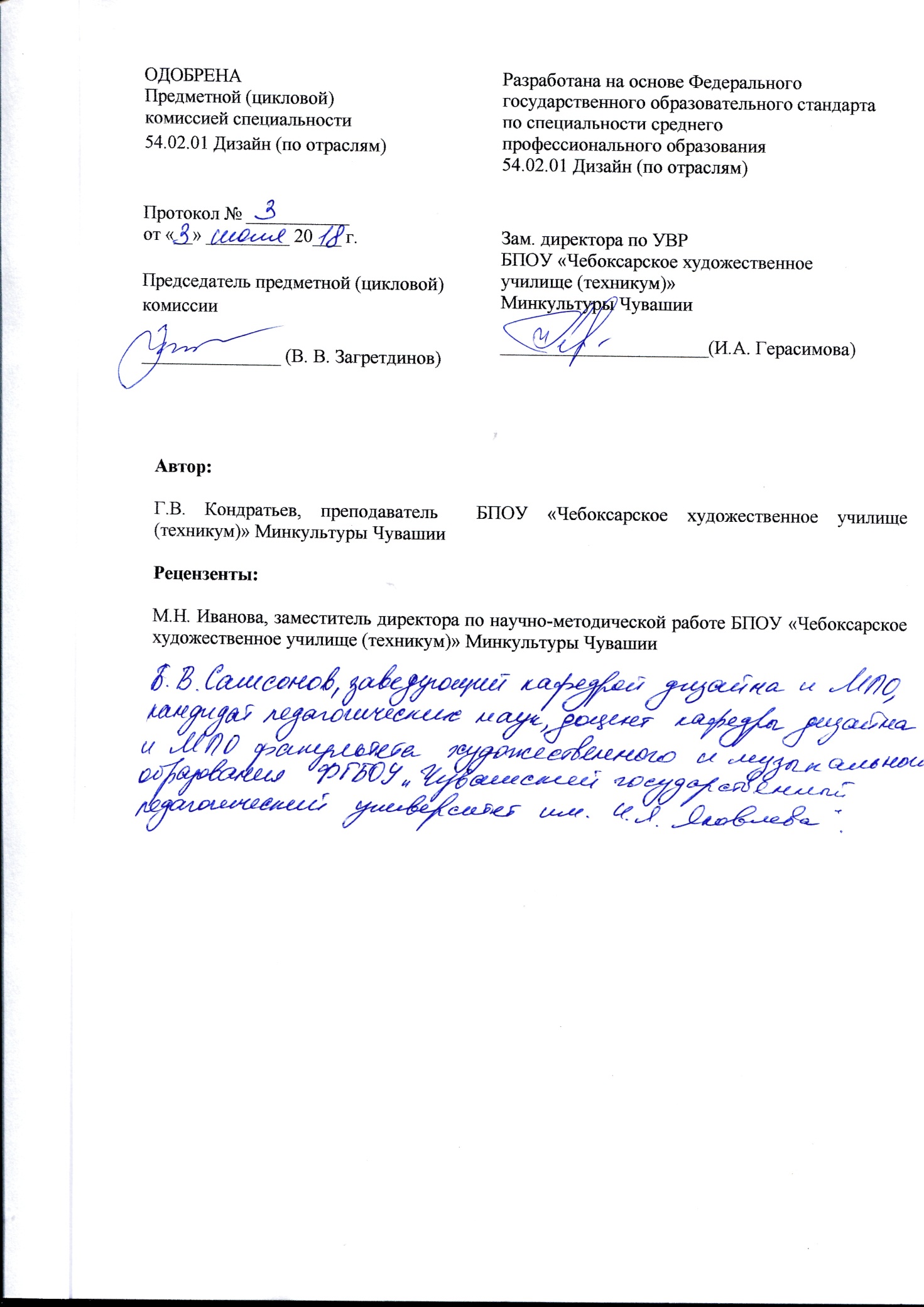 СОДЕРЖАНИЕ1. ПАСПОРТ РАБОЧЕЙ ПРОГРАММЫ УЧЕБНОЙ ДИСЦИПЛИНЫ2. СТРУКТУРА И СОДЕРЖАНИЕ УЧЕБНОЙ ДИСЦИПЛИНЫ            3. УСЛОВИЯ РЕАЛИЗАЦИИ РАБОЧЕЙ ПРОГРАММЫ УЧЕБНОЙ ДИСЦИПЛИНЫ4. КОНТРОЛЬ И ОЦЕНКА РЕЗУЛЬТАТОВ ОСВОЕНИЯ УЧЕБНОЙ ДИСЦИПЛИНЫ1. ПАСПОРТ ПРОГРАММЫ УЧЕБНОЙ ДИСЦИПЛИНЫОД.02.04. Черчение и перспектива1.1. Область применения программыРабочая программа учебной дисциплины является частью основной профессиональной образовательной программы в соответствии с ФГОС по специальности СПО 54.02.01 Дизайн (по отраслям). Программа учебной дисциплины может быть использована в дополнительном профессиональном образовании. 1.2. Место учебной дисциплины в структуре основной профессиональной образовательной программы: Данная дисциплина входит в общеобразовательную подготовку как профильная дисциплина основной профессиональной образовательной программы по специальности 54.02.01 Дизайн (по отраслям). Дисциплина является практико-ориентированной, компетентности, сформированные в результате освоения программы необходимы при изучении профессиональных модулей. Темы, входящие в программу могут осваиваться в составе МДК для совершенствования практических навыков и дальнейшего формирования общих и профессиональных компетенций:ОБЩИЕ КОМПЕТЕНЦИИОК 1. Понимать сущность и социальную значимость своей будущей профессии, проявлять к ней устойчивый интерес.ОК 2. Организовывать собственную деятельность, выбирать типовые методы и способы выполнения профессиональных задач, оценивать их эффективность и качество.ОК 4. Осуществлять поиск, анализ и оценку информации, необходимой для постановки и решения профессиональных задач, профессионального и личностного развития.ОК 8. Самостоятельно определять задачи профессионального и личностного развития, заниматься самообразованием, осознанно планировать повышение квалификации.         ОК 11. Использовать умения и знания профильных учебных дисциплин федерального государственного образовательного стандарта среднего общего образования в профессиональной деятельности.         ПРОФЕССИОНАЛЬНЫЕ КОМПЕТЕНЦИИ         ПК 1.1. Изображать человека и окружающую предметно-пространственную среду средствами академического рисунка и живописи.ПК 1.2. Применять знания о закономерностях построения художественной формы и особенностях ее восприятия.ПК 1.4. Владеть основными принципами, методами и приемами работы над дизайн-проектом.ПК 1.5. Владеть классическими изобразительными и техническими приемами, материалами и средствами проектной графики и макетирования.         ПК 2.2. Использовать знания в области психологии и педагогики, специальных и теоретических дисциплин в преподавательской деятельности.         ПК 2.7. Владеть культурой устной  и письменной речи, профессиональной терминологией.1.3. Цели и задачи учебной дисциплины – требования к результатам освоения учебной дисциплины:В результате освоения дисциплины обучающийся должен:уметь:применять теоретические знания перспективы в художественно-проектной практике и преподавательской деятельности;знать:основы построения геометрических фигур и тел;основы теории построения теней;основные методы пространственных построений на плоскости;законы линейной перспективы.1.4. Количество часов на освоение программы учебной дисциплины:максимальной учебной нагрузки обучающегося _108_ часов, в том числе: обязательной аудиторной учебной нагрузки обучающегося _72_ часа; самостоятельной работы обучающегося _36_ часов. 2. СТРУКТУРА И ПРИМЕРНОЕ СОДЕРЖАНИЕ УЧЕБНОЙ ДИСЦИПЛИНЫ 2.1. Объем учебной дисциплины и виды учебной работы2.2. Примерный тематический план и содержание учебной дисциплины ОД.02.04. Черчение и перспективаДля характеристики уровня освоения учебного материала используются следующие обозначения:1. – ознакомительный (узнавание ранее изученных объектов, свойств); 2. – репродуктивный (выполнение деятельности по образцу, инструкции или под руководством)3. – продуктивный (планирование и самостоятельное выполнение деятельности, решение проблемных задач)3. условия реализации программы учебноЙ ДИСЦИПЛИНЫОД.02.04. Черчение и перспектива3.1. Требования к минимальному материально-техническому обеспечениюДля реализации программы учебной дисциплины предусмотрены следующие специальные помещения:кабинет гуманитарных и социально-экономических дисциплин, оснащенный оборудованием: - комплект мебели;- 1 рабочее место преподавателя;- доска;- технические средства обучения: персональный компьютер (ноутбук), колонки;- наглядные и дидактические пособия.Информационное обеспечение обученияПеречень рекомендуемых учебных изданий, Интернет-ресурсов, дополнительной литературыОсновная литература:1. Макарова М.Н. Пленэрная практика  и перспектива:  пособие для  художественных учебных заведений / М.Н. Макарова. - М.: Академический проект, 2017. – 256 с. ( ЭБ ipr books)2. Макарова, М. Н. Рисунок и перспектива. Теория и практика [Электронный ресурс] : учебное пособие для студентов художественных специальностей / М. Н. Макарова. — Электрон. текстовые данные. — М. : Академический Проект, 2016. — 384 c. — 978-5-8291-1913-3. — Режим доступа: http://www.iprbookshop.ru/60092.htmlДополнительная литература:1. Воронцова, Ю. В. Перспектива [Электронный ресурс] : учебно-методическое пособие по дисциплине «Технический рисунок» для студентов, обучающихся по направлению подготовки 54.03.01 Дизайн / Ю. В. Воронцова. — Электрон. текстовые данные. — Челябинск : Челябинский государственный институт культуры, 2016. — 88 c. — 978-5-94839-526-5. — Режим доступа: http://www.iprbookshop.ru/56478.html2. Перспектива [Электронный ресурс] : учебное пособие по дисциплине «Технический рисунок» / сост. А. И. Калугинпод ред. Т. Т. Фомина. — Электрон. текстовые данные. — М. : Московский городской педагогический университет, 2013. — 100 c. — 2227-8397. — Режим доступа: http://www.iprbookshop.ru/26555.html3. Шевцов, А. И. Начертательная геометрия. Технический рисунок. Перспектива. Основы теории [Электронный ресурс] : учебное пособие / А. И. Шевцов. — Электрон. текстовые данные. — М. : Московский городской педагогический университет, 2013. — 148 c. — 2227-8397. — Режим доступа: http://www.iprbookshop.ru/26535.htmlКонтроль и оценка результатов освоения учебноЙ ДИСЦИПЛИНЫ	Контроль и оценка результатов освоения учебной дисциплины осуществляется преподавателем в процессе проведения практических занятий, а также выполнения обучающимися индивидуальных заданий.	Формой итоговой аттестации является дифференцированный зачет. В ходе семестра проводятся промежуточные контрольные работы.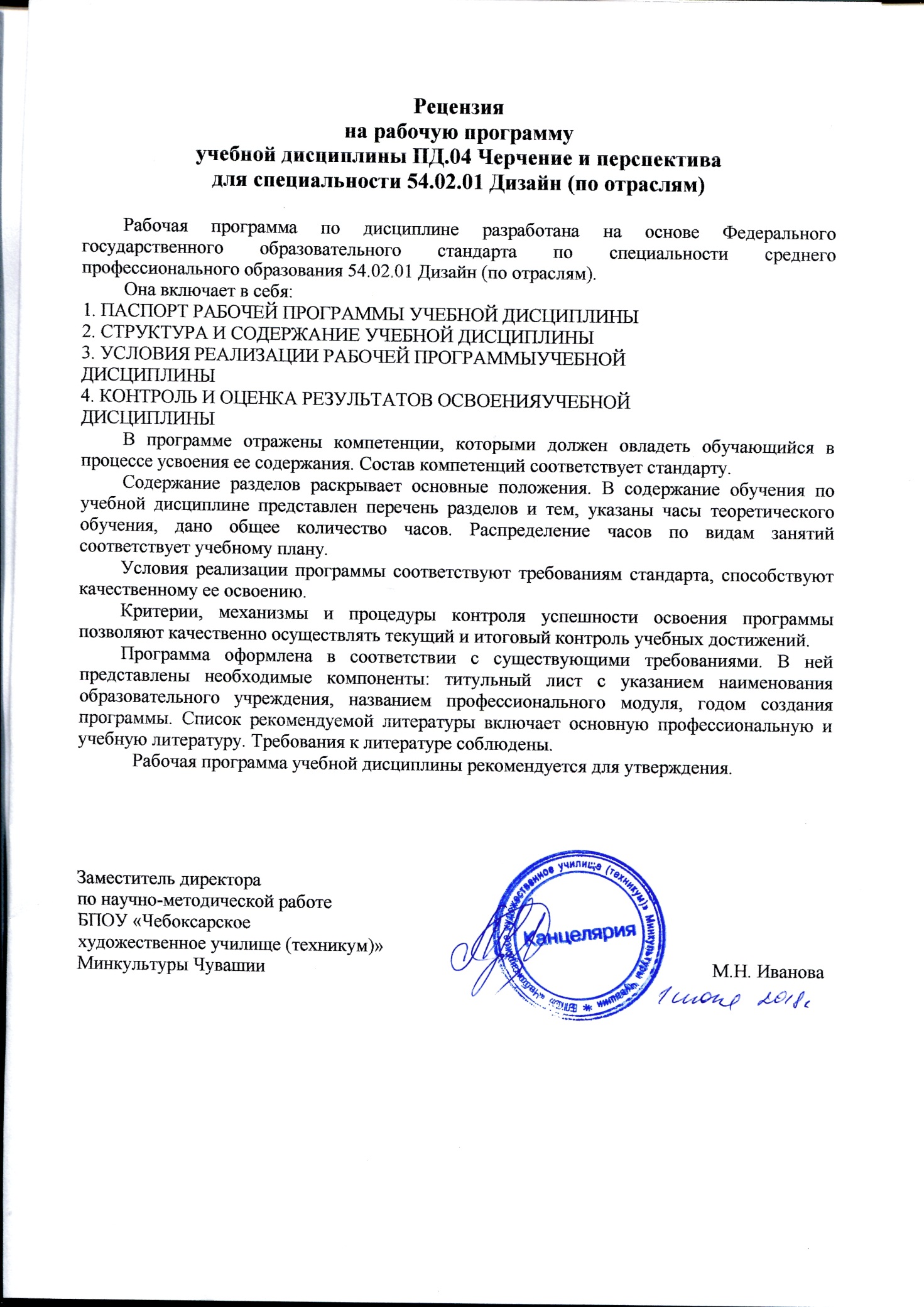 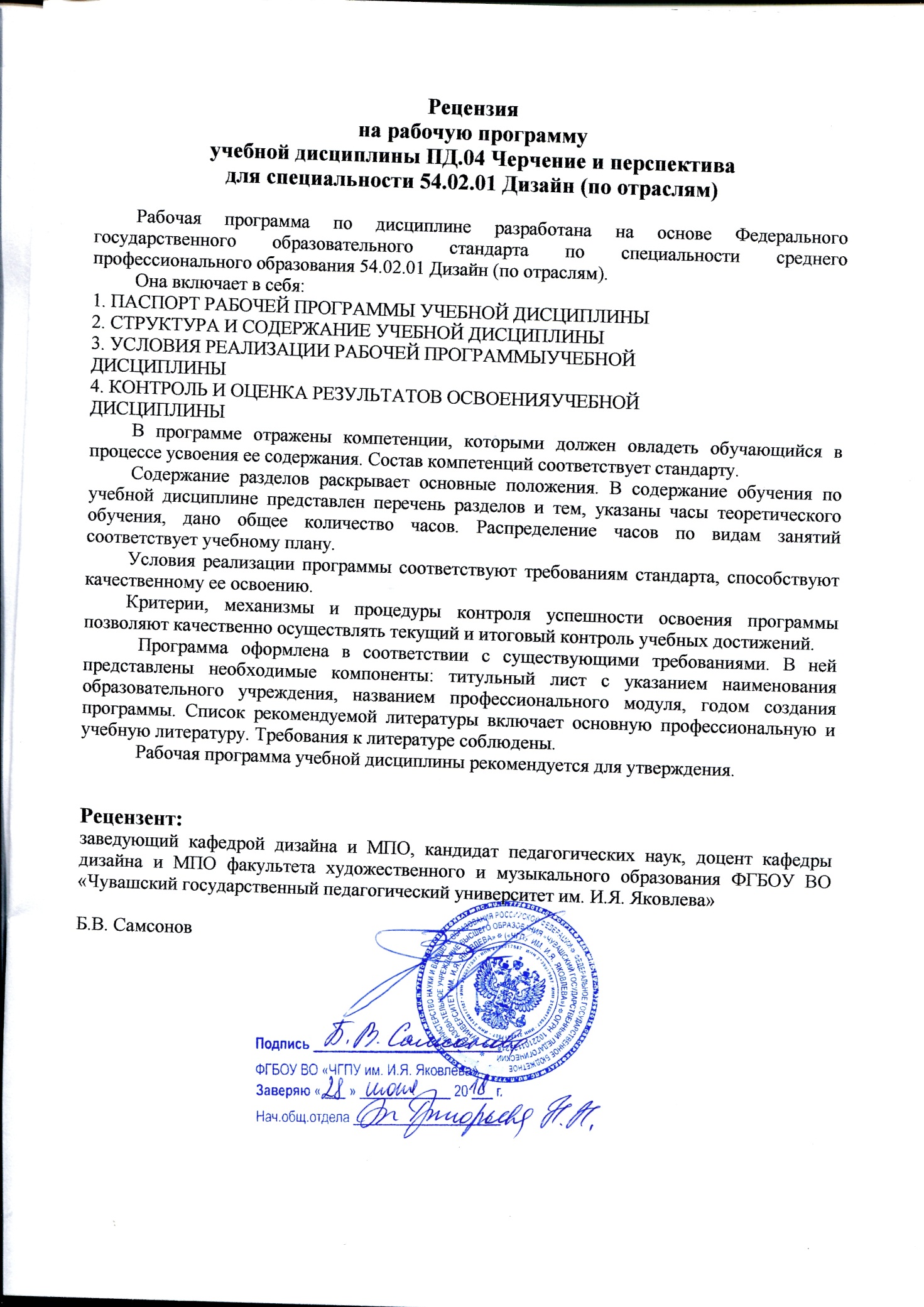 УТВЕРЖДЕНО приказом директора БПОУ «Чебоксарскоехудожественное училище (техникум)» Минкультуры Чувашии      от 20 августа 2018 года  № 43-о                                                      Виды учебной работыОбъем часов1 курс1 курсВиды учебной работыОбъем часовI сем.II сем.Максимальная учебная нагрузка (всего)1084860Обязательная аудитория учебная нагрузка (всего)723240в том числе:лабораторные занятия (не предусмотрено)---практические занятия -1211контрольные работы 22-курсовая работа (проект) (не предусмотрено)Самостоятельная работа обучающегося (всего)361620в том числе:самостоятельная работа над курсовой работой (проектом) (если предусмотрено)(не предусмотрено)---внеаудиторная самостоятельная работа: работа над материалом учебника, конспектом лекций, выполнение индивидуальных заданий, творческие работы разных видов361620Итоговая аттестация в форме Дифференцированный зачетНаименование разделов и темСодержание учебного материала, практические занятия, самостоятельная работа обучающихся, индивидуальный проект (если предусмотрено)Содержание учебного материала, практические занятия, самостоятельная работа обучающихся, индивидуальный проект (если предусмотрено)Объем часовОбъем часовУровень освоенияУровень освоения1 курс 1 семестр1 курс 1 семестрВведениеПредмет черчение. Значение чертежей, графических изображений. История развитияПредмет черчение. Значение чертежей, графических изображений. История развития2211Раздел 1. ЧерчениеРаздел 1. ЧерчениеРаздел 1. Черчение30 (16)30 (16)Тема 1.1.  Оформление чертежейСодержание учебного материалаСодержание учебного материала222-32-3Тема 1.1.  Оформление чертежейЧертежные инструменты, материалы и принадлежности. Основные правила оформления чертежей. Стандарты ECKD. Линии, применяемые на чертежах. Формат, рамка и основная надпись на чертежах.Чертежные инструменты, материалы и принадлежности. Основные правила оформления чертежей. Стандарты ECKD. Линии, применяемые на чертежах. Формат, рамка и основная надпись на чертежах.222-32-3Тема 1.1.  Оформление чертежейПрактическая работа №1.  Оформление листа формата А4. Рамка. Основная надпись.Практическая работа №1.  Оформление листа формата А4. Рамка. Основная надпись.222-32-3Тема 1.1.  Оформление чертежейСамостоятельная работаГрафическая работа №1 «Линии чертежа». Формат А4.Самостоятельная работаГрафическая работа №1 «Линии чертежа». Формат А4.22Тема 1.2.  Шрифты чертежныеСодержание учебного материалаСодержание учебного материала222-32-3Тема 1.2.  Шрифты чертежныеШрифт чертежный типа Б с наклоном. Прописные и строчные буквы. Цифры. Размеры шрифта. Начертание букв и цифр. Основные требования в выполнении записей.Шрифт чертежный типа Б с наклоном. Прописные и строчные буквы. Цифры. Размеры шрифта. Начертание букв и цифр. Основные требования в выполнении записей.222-32-3Тема 1.2.  Шрифты чертежныеПрактическая работа №2Выполнение надписи чертежными шрифтами размером 10 и 7.Практическая работа №2Выполнение надписи чертежными шрифтами размером 10 и 7.222-32-3Тема 1.2.  Шрифты чертежныеСамостоятельная работа Выполнение графической работы №2 «Чертежный шрифт». Формат А3. Самостоятельная работа Выполнение графической работы №2 «Чертежный шрифт». Формат А3. 112-32-3Тема 1.3.  Масштабы.Нанесение размеровСодержание учебного материалаСодержание учебного материала22-32-3Тема 1.3.  Масштабы.Нанесение размеровПрименение масштаба в черчении. Основные сведения о размерах. Нанесение размеров на чертежах. Условные знаки, упрощения в нанесении размеров на чертежах. Применение масштаба в черчении. Основные сведения о размерах. Нанесение размеров на чертежах. Условные знаки, упрощения в нанесении размеров на чертежах. 22-32-3Тема 1.3.  Масштабы.Нанесение размеровПрактическая работа №3Практическая работа №322-32-3Тема 1.3.  Масштабы.Нанесение размеровСамостоятельная работа Выполнение графической работы №3. «Вычертить заданные контуры деталей в масштабе 1:1, 2,5:1, 1:2, нанести размеры в соответствии с масштабом  изображения». Самостоятельная работа Выполнение графической работы №3. «Вычертить заданные контуры деталей в масштабе 1:1, 2,5:1, 1:2, нанести размеры в соответствии с масштабом  изображения». 1Тема 1.4.  Геометрические   построения            Содержание учебного материалаСодержание учебного материала222-32-3Тема 1.4.  Геометрические   построения            Деление отрезков прямых на равные части. Построение и деление углов на равные части. Определение центра дуги окружности. Деление окружности на равные части.Деление отрезков прямых на равные части. Построение и деление углов на равные части. Определение центра дуги окружности. Деление окружности на равные части.222-32-3Тема 1.4.  Геометрические   построения            Практическая работа № 4Архитектурные обломы. Вычертить в М 1:1 шесть архитектурных обломов. Формат А4.Практическая работа № 4Архитектурные обломы. Вычертить в М 1:1 шесть архитектурных обломов. Формат А4.222-32-3Тема 1.4.  Геометрические   построения            Самостоятельная работа Выполнение графической работы №4. «Завершение практической работы по вычерчиванию архитектурных обломов».Самостоятельная работа Выполнение графической работы №4. «Завершение практической работы по вычерчиванию архитектурных обломов».112-32-3Тема 1.5. Сопряжения, овалы.Содержание учебного материалаСодержание учебного материала22-32-3Тема 1.5. Сопряжения, овалы.Центры и точки сопряжений. Построение сопряжений заданным радиусом в разных сочетаниях: двух прямых линий, прямой линии с дугой окружности, дуги с дугой окружностей. Построение овала, овоида, эллипса.Центры и точки сопряжений. Построение сопряжений заданным радиусом в разных сочетаниях: двух прямых линий, прямой линии с дугой окружности, дуги с дугой окружностей. Построение овала, овоида, эллипса.22-32-3Тема 1.5. Сопряжения, овалы.Практическая работа № 5 Выполнение сопряженийПрактическая работа № 5 Выполнение сопряжений22-32-3Тема 1.5. Сопряжения, овалы.Самостоятельная работаВыполнение графической работы №5 «Выполнение сопряжений» (задания по вариантам).Самостоятельная работаВыполнение графической работы №5 «Выполнение сопряжений» (задания по вариантам).12-32-3Тема 1.6. Чертежи в системе прямоугольных проекций. Проецирование.Содержание учебного материалаСодержание учебного материала42-32-3Тема 1.6. Чертежи в системе прямоугольных проекций. Проецирование.Общие сведения о проецировании и проекции. Центральное и параллельное проецирование. Прямоугольное проецирование. Проецирование на одну плоскость проекции. Плоскости проекций. Проецирование на несколько плоскостей проекций. Комплексный чертеж. Проекции точки. Проекции отрезка прямой. Расположение видов на чертеже. Местные виды.Общие сведения о проецировании и проекции. Центральное и параллельное проецирование. Прямоугольное проецирование. Проецирование на одну плоскость проекции. Плоскости проекций. Проецирование на несколько плоскостей проекций. Комплексный чертеж. Проекции точки. Проекции отрезка прямой. Расположение видов на чертеже. Местные виды.42-32-3Тема 1.6. Чертежи в системе прямоугольных проекций. Проецирование.Практическая работа № 6Построение чертежа по наглядному изображению.Практическая работа № 6Построение чертежа по наглядному изображению.42-32-3Тема 1.6. Чертежи в системе прямоугольных проекций. Проецирование.Самостоятельная работаВыполнение графической работы №6 «Комплексный чертеж».Самостоятельная работаВыполнение графической работы №6 «Комплексный чертеж».22-32-3Тема 1.7. Аксонометрические проекции. Построение аксонометрических проекций. Технический рисунокТема 1.7. Аксонометрические проекции. Построение аксонометрических проекций. Технический рисунокТема 1.7. Аксонометрические проекции. Построение аксонометрических проекций. Технический рисунокТема 1.7. Аксонометрические проекции. Построение аксонометрических проекций. Технический рисунокТема 1.7. Аксонометрические проекции. Построение аксонометрических проекций. Технический рисунокТема 1.7. Аксонометрические проекции. Построение аксонометрических проекций. Технический рисунокТема 1.7.1. Аксонометрические проекции полоских фигурСодержание учебного материалаСодержание учебного материала2		2-3		2-3Тема 1.7.1. Аксонометрические проекции полоских фигурОбразование аксонометрических проекций. Положение осей. Построение фронтальной диметрической и изометрической проекций.Образование аксонометрических проекций. Положение осей. Построение фронтальной диметрической и изометрической проекций.2		2-3		2-3Тема 1.7.1. Аксонометрические проекции полоских фигурПрактическая работа №7Способы построения аксонометрических проекций плоских фигурПрактическая работа №7Способы построения аксонометрических проекций плоских фигур2		2-3		2-3Тема 1.7.1. Аксонометрические проекции полоских фигурСамостоятельная работа Выполнение  графической работы №7 «Чертеж простой плоскогранной детали во фронтальной диметрической и изометрической проекциях»Самостоятельная работа Выполнение  графической работы №7 «Чертеж простой плоскогранной детали во фронтальной диметрической и изометрической проекциях»2		2-3		2-3Тема 1.7.2.  Построение аксонометрических проекций окружностиСодержание учебного материалаСодержание учебного материала22-32-3Тема 1.7.2.  Построение аксонометрических проекций окружностиФронтальные диметрические проекции окружности. Способы построения аксонометрических проекций предметов, имеющих округлые поверхности. Технический рисунок. Правила выполнения.Фронтальные диметрические проекции окружности. Способы построения аксонометрических проекций предметов, имеющих округлые поверхности. Технический рисунок. Правила выполнения.22-32-3Тема 1.7.2.  Построение аксонометрических проекций окружностиПрактическая работа №8 Выполнение фронтальной диметрической и изометрической проекции окружностей, вписанных в грани куба.Практическая работа №8 Выполнение фронтальной диметрической и изометрической проекции окружностей, вписанных в грани куба.22-32-3Тема 1.8.Чтение и приемы выполнения чертежей.Содержание учебного материалаСодержание учебного материала22-32-3Тема 1.8.Чтение и приемы выполнения чертежей.Анализ геометрической формы предмета. Чертежи и аксонометрические проекции геометрических тел: куба, параллелепипеда, трёхгранной и шестигранной призм, пирамиды, цилиндра и конуса. Чертежи разверток поверхностей геометрических тел: призмы, цилиндра, конуса и пирамиды. Проекции вершин, ребер и граней предмета. Изображение элементов предмета. Построение проекций точек, лежащих на поверхности предмета.Анализ геометрической формы предмета. Чертежи и аксонометрические проекции геометрических тел: куба, параллелепипеда, трёхгранной и шестигранной призм, пирамиды, цилиндра и конуса. Чертежи разверток поверхностей геометрических тел: призмы, цилиндра, конуса и пирамиды. Проекции вершин, ребер и граней предмета. Изображение элементов предмета. Построение проекций точек, лежащих на поверхности предмета.22-32-3Тема 1.8.Чтение и приемы выполнения чертежей.Практическая работа №9 Выполнение проекций в системе прямоугольных и изометрической проекциях окружностей, трехгранной и шестигранной призм.Практическая работа №9 Выполнение проекций в системе прямоугольных и изометрической проекциях окружностей, трехгранной и шестигранной призм.22-32-3Тема 1.8.Чтение и приемы выполнения чертежей.Самостоятельная работа Выполнение графической работы №8. «Построение геометрических тел в системе трех плоскостей и в изометрических проекциях».Самостоятельная работа Выполнение графической работы №8. «Построение геометрических тел в системе трех плоскостей и в изометрических проекциях».22-32-3Тема 1.8.Чтение и приемы выполнения чертежей.Контрольная работа №1: «Чертежи и аксонометрические проекции предметов».Контрольная работа №1: «Чертежи и аксонометрические проекции предметов».12-32-3Тема 1.9. Анализ. Порядок построения изображений на чертежах.Содержание учебного материалаСодержание учебного материала22-32-3Тема 1.9. Анализ. Порядок построения изображений на чертежах.Способ построения изображений на основе анализа. Последовательность построения видов на чертежах детали. Построение третьего вида (проекции) по двум данным. Нанесение размеров с учетом формы предмета.Способ построения изображений на основе анализа. Последовательность построения видов на чертежах детали. Построение третьего вида (проекции) по двум данным. Нанесение размеров с учетом формы предмета.22-32-3Тема 1.9. Анализ. Порядок построения изображений на чертежах.Практическая работа №10 Построение третьей проекции по двум данным, проставить размеры.Практическая работа №10 Построение третьей проекции по двум данным, проставить размеры.22-32-3Тема 1.10. Пересечение тел.Содержание учебного материалаСодержание учебного материала12-32-3Тема 1.10. Пересечение тел.Взаимное пересечение поверхностей геометрических тел. Построение линий пересечений двух геометрических тел. Способ вспомогательных секущих плоскостей.Взаимное пересечение поверхностей геометрических тел. Построение линий пересечений двух геометрических тел. Способ вспомогательных секущих плоскостей.12-32-3Тема 1.10. Пересечение тел.Самостоятельная работа Выполнение графической работы № 9 «Взаимное пересечение геометрических тел. Построить заданные пересекающиеся тела в системе трех плоскостей проекций и вычертить аксонометрическую проекцию».Самостоятельная работа Выполнение графической работы № 9 «Взаимное пересечение геометрических тел. Построить заданные пересекающиеся тела в системе трех плоскостей проекций и вычертить аксонометрическую проекцию».12-32-3Тема 1.11.  ЭскизыСодержание учебного материалаСодержание учебного материала12-32-3Тема 1.11.  ЭскизыВыполнение эскизов деталей. Назначение эскизов. Выполнение чертежей по эскизам.Выполнение эскизов деталей. Назначение эскизов. Выполнение чертежей по эскизам.12-32-3Тема 1.11.  ЭскизыСамостоятельная работа Выполнение графической работы №10 «Эскиз  и технический рисунок. Выполнить эскиз детали в необходимом количестве видов и технический рисунок той же детали»Самостоятельная работа Выполнение графической работы №10 «Эскиз  и технический рисунок. Выполнить эскиз детали в необходимом количестве видов и технический рисунок той же детали»12-32-3Тема 1.12.  СеченияСодержание учебного материалаСодержание учебного материала22-32-3Тема 1.12.  СеченияОбщие сведения о сечениях и разрезах. Назначение сечений. Правила выполнения сечений. Расположение сечений. Обозначение сечений. Особенности выполнения сечений.Общие сведения о сечениях и разрезах. Назначение сечений. Правила выполнения сечений. Расположение сечений. Обозначение сечений. Особенности выполнения сечений.22-32-3Тема 1.12.  СеченияПрактическая работа № 11 Выполнение чертежа (или эскиза) детали с применением сечений, позволяющих полностью выявить форму предмета.Практическая работа № 11 Выполнение чертежа (или эскиза) детали с применением сечений, позволяющих полностью выявить форму предмета.22-32-3Тема 1.12.  СеченияСамостоятельна работаВыполнение графической работы №11 «Выполнение сечений. Выполнить чертеж детали, построить сечения в местах, отмеченных буквами. Проставить размеры».Самостоятельна работаВыполнение графической работы №11 «Выполнение сечений. Выполнить чертеж детали, построить сечения в местах, отмеченных буквами. Проставить размеры».12-32-3Тема 1.13.  РазрезыСодержание учебного материалаСодержание учебного материала22-32-3Тема 1.13.  РазрезыНазначение разрезов. Различия между разрезом и сечением. Классификация разрезов (простые и сложные, вертикальные и горизонтальные). Местные разрезы и их применение. Соединение части вида и части разреза. Соединение половины вида и половины разреза. Особые случаи разрезов. Тонкие стенки и спицы на разрезе. Сложные разрезы. Ломаный и ступенчатый разрезы. Применение разрезов в аксонометрических проекциях.Назначение разрезов. Различия между разрезом и сечением. Классификация разрезов (простые и сложные, вертикальные и горизонтальные). Местные разрезы и их применение. Соединение части вида и части разреза. Соединение половины вида и половины разреза. Особые случаи разрезов. Тонкие стенки и спицы на разрезе. Сложные разрезы. Ломаный и ступенчатый разрезы. Применение разрезов в аксонометрических проекциях.22-32-3Тема 1.13.  РазрезыПрактическая работа № 12Выполнение эскиза детали с выполнением необходимого размера.Практическая работа № 12Выполнение эскиза детали с выполнением необходимого размера.2-32-3Тема 1.13.  РазрезыСамостоятельна работаВыполнение графической работы №12 «Выполнение разрезов. Вычертить Заданную деталь в системе трех плоскостей проекций, построить аксонометрическую проекцию детали. Выполнить необходимые разрезы и на нанести размеры формат А4».Самостоятельна работаВыполнение графической работы №12 «Выполнение разрезов. Вычертить Заданную деталь в системе трех плоскостей проекций, построить аксонометрическую проекцию детали. Выполнить необходимые разрезы и на нанести размеры формат А4».1Тема 1.13.  РазрезыКонтрольная работа № 2: «Теоретическая и практическая работа по всему объему пройденного материала»Контрольная работа № 2: «Теоретическая и практическая работа по всему объему пройденного материала»1Итого за 1 семестр Максимальная учебная нагрузка (всего)  - 48Обязательная аудиторная учебная нагрузка (всего) – 32 в том числе практические занятия – 12 Самостоятельная работа обучающегося (всего) – 16	Итого за 1 семестр Максимальная учебная нагрузка (всего)  - 48Обязательная аудиторная учебная нагрузка (всего) – 32 в том числе практические занятия – 12 Самостоятельная работа обучающегося (всего) – 16	Итого за 1 семестр Максимальная учебная нагрузка (всего)  - 48Обязательная аудиторная учебная нагрузка (всего) – 32 в том числе практические занятия – 12 Самостоятельная работа обучающегося (всего) – 16	Итого за 1 семестр Максимальная учебная нагрузка (всего)  - 48Обязательная аудиторная учебная нагрузка (всего) – 32 в том числе практические занятия – 12 Самостоятельная работа обучающегося (всего) – 16	Итого за 1 семестр Максимальная учебная нагрузка (всего)  - 48Обязательная аудиторная учебная нагрузка (всего) – 32 в том числе практические занятия – 12 Самостоятельная работа обучающегося (всего) – 16	Итого за 1 семестр Максимальная учебная нагрузка (всего)  - 48Обязательная аудиторная учебная нагрузка (всего) – 32 в том числе практические занятия – 12 Самостоятельная работа обучающегося (всего) – 16									1 курс 2 семестр										1 курс 2 семестр										1 курс 2 семестр										1 курс 2 семестр										1 курс 2 семестр										1 курс 2 семестр		Введение в теорию перспективыКраткий исторический очерк развития перспективы. Основные понятия линейной перспективы. Построение и использование проецирующего аппарата. Способы задания и определения элементов картины. Система условных обозначений. Выбор положений линии горизонта, главной точки картины. Выбор дистанционного расстояния. Некоторые отклонения в наглядности перспективных изображений и их причины.  Краткий исторический очерк развития перспективы. Основные понятия линейной перспективы. Построение и использование проецирующего аппарата. Способы задания и определения элементов картины. Система условных обозначений. Выбор положений линии горизонта, главной точки картины. Выбор дистанционного расстояния. Некоторые отклонения в наглядности перспективных изображений и их причины.  21-21-2Раздел 2. ПерспективаРаздел 2. ПерспективаРаздел 2. Перспектива38 (20)Тема 2.1. Изображение точки и прямой в перспективе  Тема 2.1. Изображение точки и прямой в перспективе  Тема 2.1. Изображение точки и прямой в перспективе  4Тема 2.1.1. Перспектива точки Содержание учебного материалаСодержание учебного материала22-32-3Тема 2.1.1. Перспектива точки Положение точки в пространстве. Перспектива отрезка прямой. Положение отрезка прямой в пространстве. Перспектива бесконечно продолженной прямой. Предельная точка прямой. Перспектива прямой общего положения. Положение точки в пространстве. Перспектива отрезка прямой. Положение отрезка прямой в пространстве. Перспектива бесконечно продолженной прямой. Предельная точка прямой. Перспектива прямой общего положения. 22-32-3Тема 2.1.1. Перспектива точки Практическая работа №13Изображение точек в перспективе, находящихся в разных положениях.Практическая работа №13Изображение точек в перспективе, находящихся в разных положениях.22-32-3Тема 2.1.2. Прямые частного и особого положения Содержание учебного материалаСодержание учебного материала22-32-3Тема 2.1.2. Прямые частного и особого положения Точка схода параллельных прямых. Горизонтальные, вертикальные и фронтальные прямые. Восходящие и нисходящие прямые и их предельные точки.  Практическая работа №14Построение перспективы прямых в разных положениях. Точка схода параллельных прямых. Горизонтальные, вертикальные и фронтальные прямые. Восходящие и нисходящие прямые и их предельные точки.  Практическая работа №14Построение перспективы прямых в разных положениях. 22-32-3Тема 2.1.2. Прямые частного и особого положения Самостоятельная работаВыполнение графической работы №13 «Построить перспективное изображение отрезков восходящей и нисходящей прямых по заданным координатам. Построить предельные точки прямых.   Самостоятельная работаВыполнение графической работы №13 «Построить перспективное изображение отрезков восходящей и нисходящей прямых по заданным координатам. Построить предельные точки прямых.   22-32-3Тема 2.2.  Построение перспективных масштабовТема 2.2.  Построение перспективных масштабовТема 2.2.  Построение перспективных масштабов6Тема 2.2.1. Масштаб широт. Масштаб высотСодержание учебного материалаСодержание учебного материала22-32-3Тема 2.2.1. Масштаб широт. Масштаб высотОбщие понятия о перспективах масштабов. Общие понятия о перспективах масштабов. 22-32-3Тема 2.2.2. Масштаб глубин Содержание учебного материалаСодержание учебного материала2	2-3	2-3Тема 2.2.2. Масштаб глубин Дистанционные точки. Дробная дистанционная точка. Построение совмещенной точки зрения. Масштабная шкала и ее практическое применение.  Дистанционные точки. Дробная дистанционная точка. Построение совмещенной точки зрения. Масштабная шкала и ее практическое применение.  2	2-3	2-3Тема 2.2.3. Перспективный масштаб Содержание учебного материалаСодержание учебного материала12-32-3Тема 2.2.3. Перспективный масштаб Перспективный масштаб, построенный на произвольно направленной прямой. Измерение отрезков горизонтальной прямой произвольного направления. Масштабная точка. Перспективный масштаб, построенный на произвольно направленной прямой. Измерение отрезков горизонтальной прямой произвольного направления. Масштабная точка. 12-32-3Тема 2.2.4.Простейшие метрические задачиСодержание учебного материалаСодержание учебного материала12-32-3Тема 2.2.4.Простейшие метрические задачиРешение метрических задач в перспективе с применением геометрических способов построения. Деление отрезков на равные части.  Увеличение отрезка в несколько раз. Деление отрезка пополам и его удвоение.Решение метрических задач в перспективе с применением геометрических способов построения. Деление отрезков на равные части.  Увеличение отрезка в несколько раз. Деление отрезка пополам и его удвоение.12-32-3Тема 2.2.4.Простейшие метрические задачиПрактическая работа №15Определение натуральной величины заданного отрезка в масштабе данной картиныПрактическая работа №15Определение натуральной величины заданного отрезка в масштабе данной картины12-32-3Тема 2.3.  Перспектива плоских фигур Тема 2.3.  Перспектива плоских фигур Тема 2.3.  Перспектива плоских фигур 8Тема 2.3.1. Перспектива углов Тема 2.3.1. Перспектива углов Содержание учебного материала22-32-3Тема 2.3.1. Перспектива углов Тема 2.3.1. Перспектива углов Построение в перспективе углов, произвольно расположенных в горизонтальной плоскости. Определение натуральной величины угла.22-32-3Тема 2.3.2.  Перспектива квадратовТема 2.3.2.  Перспектива квадратовСодержание учебного материала22-32-3Тема 2.3.2.  Перспектива квадратовТема 2.3.2.  Перспектива квадратовПостроение перспективы квадрата, расположенного в разных положениях. Построение паркета в перспективе.22-32-3Тема 2.3.2.  Перспектива квадратовТема 2.3.2.  Перспектива квадратовПрактическая работа №16  Построение в перспективе угла расположенного в предметной плоскости под углом в 600 и 900.22-32-3Тема 2.3.2.  Перспектива квадратовТема 2.3.2.  Перспектива квадратовСамостоятельная работаВыполнение графической работы №14 «Построить по заданным размерам фронтальную перспективу комнаты паркетным полом на  формате А4». 2Тема 2.3.3. Перспектива окружности Тема 2.3.3. Перспектива окружности Содержание учебного материала22-32-3Тема 2.3.3. Перспектива окружности Тема 2.3.3. Перспектива окружности Способы построения окружности в перспективе. Способ описанного квадрата. Способ высот треугольника. Построение в перспективе изображений круглых предметов. Деление окружности, изображенной в перспективе, на равные части.	22-32-3Тема 2.3.3. Перспектива окружности Тема 2.3.3. Перспектива окружности Практическая работа №17Построение перспективы окружности способом высот треугольника.22-32-3Тема 2.3.4.  Перспектива объемных телТема 2.3.4.  Перспектива объемных телСодержание учебного материала22-32-3Тема 2.3.4.  Перспектива объемных телТема 2.3.4.  Перспектива объемных телСпособ построения перспективы геометрических тел, расположенных в разных положениях, относительно картинной плоскости (куб, параллелепипед, четырехгранная пирамида, конус, шестигранная призма, цилиндр).22-32-3Тема 2.3.4.  Перспектива объемных телТема 2.3.4.  Перспектива объемных телСамостоятельная работаВыполнение графической работы №15 «Построить перспективное изображение части архитектурного объекта. Площадку перед аркой изобразить сложенной из плиток на формате А3». 22-32-3Тема 2.4. Построение перспективных изображенийТема 2.4. Построение перспективных изображенийТема 2.4. Построение перспективных изображений8Тема  2.4.1. Перспективная сетка  Тема  2.4.1. Перспективная сетка  Содержание учебного материала2	2-3	2-3Тема  2.4.1. Перспективная сетка  Тема  2.4.1. Перспективная сетка  Способ построения перспективы с помощью перспективной сетки. Способ малой и большой картин. Способ увеличения картины. Построение параллельных прямых при недоступных точках схода. Способы построения перспективы плоских и объемных фигур при недоступных точках схода.  2	2-3	2-3Тема  2.4.1. Перспективная сетка  Тема  2.4.1. Перспективная сетка  Практическая  работа №18Построение перспективы с помощью перспективной сетки.2	2-3	2-3Тема  2.4.1. Перспективная сетка  Тема  2.4.1. Перспективная сетка  Самостоятельная работа	Выполнение графической работы №16 «Построение перспективы угла комнаты при недоступных точках схода на формате А4».		2	2-3	2-3Тема 2.4.2. Перспектива интерьераТема 2.4.2. Перспектива интерьераСодержание учебного материала22-32-3Тема 2.4.2. Перспектива интерьераТема 2.4.2. Перспектива интерьераПостроение перспективы интерьера по заданному плану. Выбор линии горизонта и главной точки картины. Построение фронтальной перспективы интерьера с использованием перспективных масштабов. Способ следов лучей зрения.22-32-3Тема 2.4.2. Перспектива интерьераТема 2.4.2. Перспектива интерьераСамостоятельная работаВыполнение графической работы №17 «Построить перспективное изображение интерьера по его заданному плану на формате А3».22-32-3Тема 2.4.2. Перспектива интерьераТема 2.4.2. Перспектива интерьераСамостоятельная работаВыполнение графической работы №17 «Построить перспективное изображение интерьера по его заданному плану на формате А3».Тема 2.4.3. Перспектива углов интерьераТема 2.4.3. Перспектива углов интерьераСодержание учебного материала22-32-3Тема 2.4.3. Перспектива углов интерьераТема 2.4.3. Перспектива углов интерьераПостроение перспективы углового интерьера с использованием перспективных масштабов. Построение перспективы интерьера угловой комнаты способом совмещения предметной плоскости с картинной.22-32-3Тема 2.4.3. Перспектива углов интерьераТема 2.4.3. Перспектива углов интерьераПрактическая  работа №19Построение перспективы интерьера с использованием перспективных масштабов.22-32-3Тема 2.4.4. Способ архитектораТема 2.4.4. Способ архитектораСодержание учебного материала22-32-3Тема 2.4.4. Способ архитектораТема 2.4.4. Способ архитектораПостроение перспективного изображения объекта по его плану и фасаду. Выбор линии горизонта, положение точки зрения. Метод опущенного плана.22-32-3Тема 2.4.4. Способ архитектораТема 2.4.4. Способ архитектораСамостоятельная работаВыполнение графической работы №18 «Построить перспективное изображение архитектурного объекта по его заданному плану и фасаду на формате А3».22-32-3Тема 2.5. Построение теней в перспективеТема 2.5. Построение теней в перспективеТема 2.5. Построение теней в перспективе6Тема 2.5.1. Тени при искусственном освещении Тема 2.5.1. Тени при искусственном освещении Содержание учебного материала42-32-3Тема 2.5.1. Тени при искусственном освещении Тема 2.5.1. Тени при искусственном освещении Изображение теней в перспективе. Общие сведения. Собственные и падающая тень.Построение теней при искусственном (ламповом) освещении. Изображение источника света. Построение падающей тени на предметную плоскость. Построение падающей тени на вертикальную и наклонную плоскости. Построение теней от объемных предметов. Построение теней от группы предметов. Построение теней от предметов в интерьере.42-32-3Тема 2.5.1. Тени при искусственном освещении Тема 2.5.1. Тени при искусственном освещении Практическая  работа №20Построение теней от геометрических тел.42-32-3Тема 2.5.1. Тени при искусственном освещении Тема 2.5.1. Тени при искусственном освещении Самостоятельная работа Выполнение графической работы №19  на формате А3Задание 1. Построить собственную и падающую тени от группы геометрических тел при искусственном источнике света.Задание 2. Построить тени при искусственном источнике света от заданных предметов в интерьере.	22-32-3Тема 2.5.2. Тени при естественном освещении Тема 2.5.2. Тени при естественном освещении Содержание учебного материала22-32-3Тема 2.5.2. Тени при естественном освещении Тема 2.5.2. Тени при естественном освещении Построение теней при естественном (солнечном) освещении. Построение теней при расположении солнца перед зрителем. Построение теней, когда солнце расположено за спиной зрителя (в мнимом пространстве). Построение теней при расположении солнечных лучей параллельно картинной плоскости (солнце в нейтральной плоскости). Построение теней от геометрических тел при солнечном освещении. Построение светового пятна при искусственном и естественном освещении.22-32-3Тема 2.5.2. Тени при естественном освещении Тема 2.5.2. Тени при естественном освещении Практическая работа № 21  Построение тени от тел вращения при солнечном освещении.22-32-3Тема 2.5.2. Тени при естественном освещении Тема 2.5.2. Тени при естественном освещении Самостоятельная работа Выполнение графической работы №20  «Построить собственные и падающие тени от архитектурного объекта при солнечном освещении на формате А3»2Тема 2.6.  Построение отражений в зеркальной поверхностиТема 2.6.  Построение отражений в зеркальной поверхностиТема 2.6.  Построение отражений в зеркальной поверхности4Тема 2.6.1.   Отражения в вертикальном зеркале.Тема 2.6.1.   Отражения в вертикальном зеркале.Содержание учебного материала22-32-3Тема 2.6.1.   Отражения в вертикальном зеркале.Тема 2.6.1.   Отражения в вертикальном зеркале.Физические законы отражения. Общие понятия о построении отражений в плоском зеркале. Зеркало расположено в глубиной плоскости. Зеркало расположено на фронтальной плоскости. Зеркало расположено на произвольно направленной вертикальной плоскости.22-32-3Тема 2.6.1.   Отражения в вертикальном зеркале.Тема 2.6.1.   Отражения в вертикальном зеркале.Практическая работа № 22Построение отражений окружающих предметов угла комнаты во фронтальной зеркальной плоскости.22-32-3Тема 2.6.2.  Отражений в горизонтальной зеркальной плоскостиТема 2.6.2.  Отражений в горизонтальной зеркальной плоскостиСодержание учебного материала22-32-3Тема 2.6.2.  Отражений в горизонтальной зеркальной плоскостиТема 2.6.2.  Отражений в горизонтальной зеркальной плоскостиПримеры построения отражений в водной поверхности. Построение отражений в наклонном зеркале. Примеры построения отражений в наклонном зеркале.22-32-3Тема 2.6.2.  Отражений в горизонтальной зеркальной плоскостиТема 2.6.2.  Отражений в горизонтальной зеркальной плоскостиСамостоятельная работа Выполнение графической работы №21  на формате А3Задание 1. Построить отражение в вертикальном зеркале.Задание 2. Построить отражение архитектурного объекта в спокойной поверхности воды.22-32-3Тема 2.7.  Анализ перспективных изображений в искусствеТема 2.7.  Анализ перспективных изображений в искусствеСодержание учебного материала2Тема 2.7.  Анализ перспективных изображений в искусствеТема 2.7.  Анализ перспективных изображений в искусствеПерспективные изображения в картинах художников. Перспективный анализ композиции картины художников определение основных элементов картины.2Тема 2.7.  Анализ перспективных изображений в искусствеТема 2.7.  Анализ перспективных изображений в искусствеСамостоятельная работа Выполнение графической работы №22  на формате А3 «Выполнить перспективный анализ композиции картины»2Дифференцированный зачетДифференцированный зачетДифференцированный зачетДифференцированный зачетИтого за 2 семестр Максимальная учебная нагрузка (всего)  - 60Обязательная аудиторная учебная нагрузка (всего) – 40в том числе практические занятия – 11 Самостоятельная работа обучающегося (всего) – 20Итого за 2 семестр Максимальная учебная нагрузка (всего)  - 60Обязательная аудиторная учебная нагрузка (всего) – 40в том числе практические занятия – 11 Самостоятельная работа обучающегося (всего) – 20Итого за 2 семестр Максимальная учебная нагрузка (всего)  - 60Обязательная аудиторная учебная нагрузка (всего) – 40в том числе практические занятия – 11 Самостоятельная работа обучающегося (всего) – 20Итого за 2 семестр Максимальная учебная нагрузка (всего)  - 60Обязательная аудиторная учебная нагрузка (всего) – 40в том числе практические занятия – 11 Самостоятельная работа обучающегося (всего) – 20Итого за 2 семестр Максимальная учебная нагрузка (всего)  - 60Обязательная аудиторная учебная нагрузка (всего) – 40в том числе практические занятия – 11 Самостоятельная работа обучающегося (всего) – 20Итого за 2 семестр Максимальная учебная нагрузка (всего)  - 60Обязательная аудиторная учебная нагрузка (всего) – 40в том числе практические занятия – 11 Самостоятельная работа обучающегося (всего) – 20ВсегоВсегоВсего108(72+36)Результаты обучения(освоенные умения, усвоенныезнания)Коды формируемых профессиональных и общихкомпетенцийФормы и методы контроля и оценкирезультатов обученияОсвоенные умения:применять теоретические знания перспективы в художественно-проектной практике и преподавательской деятельности.ОК 1ОК 2ОК 4ОК 8ОК 12ПК 1.1ПК 1.2ПК 1.4ПК 1.5ПК 2.2ПК 2.7Контрольная проверка знаний у студентов, просмотр графических работ, дифференцированный зачет Усвоенные знания:основы построения геометрических фигур и тел;основы теории построения теней;основные методы пространственных построений на плоскости;законы линейной перспективы.ОК 1ОК 2ОК 4ОК 8ОК 12ПК 1.1ПК 1.2ПК 1.4ПК 1.5ПК 2.2ПК 2.7Контрольная проверка знаний у студентов, просмотр графических работ, дифференцированный зачет